Муниципальное образовательное автономное учреждение для детей дошкольного и младшего школьного возраста прогимназияПланнепосредственно образовательной деятельности в средней группе №3на летний период времени.Воспитатели:Степанова Елена Сергеевна Категория втораяАратюнян  Татьяна Павловна категория.Начат:03.06.2013г.                                                                                      Окончен:Список детейСписок детей по группам здоровьяПлан работы с родителямина июль месяц.Календарные событияИюнь.1 июня  - празднуется начало лета и международный День защиты детей. 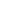    5июня - Всемирный День охраны окружающей среды.   6 июня - самый поэтический праздник России - в этот день родился А.С.Пушкин. 12 июня - долгожданный день для многих, во-первых, это день национальной гордости - День Независимости России, а во-вторых, это единственный летний выходной. 22 июня - печальная дата для всех россиян и объявлена днем скорби и памяти всем жертвам Второй мировой войны.24 июня - во многих странах отмечают день летнего солнцестояния. 25 июня - самый красивый праздник, ведь это день выпускных балов в России. 27 июня  - день молодёжи. Учите с намиВ июле.Комплекс утренней гимнастикиС 19.06.2013 по 28.06.2013г.Комплекс пробужденияС 19.06.2013 по 21.06.2013г.Июнь«Детский сад – моя вторая семья»1 неделя.  «Наша группа» – знакомство с группой, воспитателем.Итог: фотовыставка «Здравствуй, я пришел», «Давайте, познакомимся», «Я в детском саду».2 неделя. Мои друзья.Итог: игра – забава «Подари другу шарик».3 неделя. Будем вежливы.Итог: музыкально хороводные игры «Сороконожка», «Шляпка».4 неделя. Наши добрые дела.Итоговое мероприятие месяца: досуг «Хорошо в саду у нас».ПЛАНИРОВАНИЕ ВОСПИТАТЕЛЬНО-ОБРАЗОВАТЕЛЬНОЙ РАБОТЫ С ДЕТЬМИ .Тема недели: «Мы и едем, мы и мчимся,                              И летим быстрей, чем птица!»Цель:                   уточнение и закрепление у детей представлений о различных видах транспорта.Задачи:            Воспитательные:воспитывать уважение к труду людей, работающих на транспорте;воспитывать культуру поведения в общественном транспорте, на улице.Развивающие:уточнять и активизировать словарь по теме «Транспорт»;развивать внимание, активную мыслительную деятельность.Обучающие:знать виды транспорта, его части, отличительные особенности;учить наблюдать и правильно оценивать дорожные ситуации, ориентироваться в ближайшем пространственном окружении.Тематическая неделя на тему: « »Цель:Задачи:Итогов№Ф.И ребёнкаДата рожденияТелефон родителейКоличество мальчиков:Количество девочек:Количество мальчиков:Количество девочек:Количество мальчиков:Количество девочек:Количество мальчиков:Количество девочек:I группа здоровьяII группа здоровьяIII группа здоровьяПлоскостопиеНарушение осанки№Содержание работыЦель проведения мероприятияОтветственные1234567891011Время проведенияНОДСовместная деятельность взрослого и детейСовместная деятельность взрослого и детейРабота с родителямиПонедельникВторникСредаЧетвергПятница